Days and/or Times are Invalid for Synchronous Learning Mode 2, 4, 10, 11: Correcting APDB C-098 ErrorsCourses that are synchronous learning mode 2, 4, 10, 11 require a meeting time and/or day. 
*If the course is online and generates this error code, please skip to page 5 of this document.*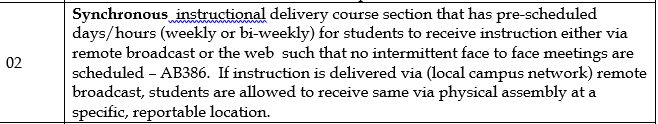 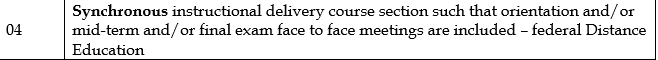 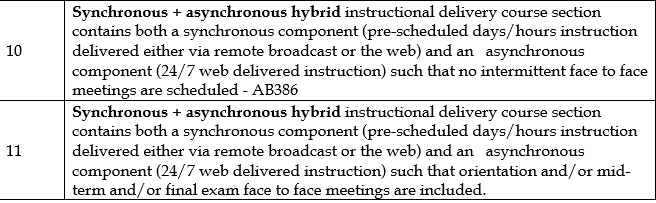 In GET, navigate to Maintain Scheduled of Classes.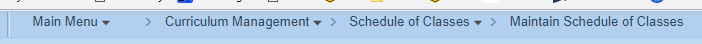 Check APDB Detail Reports for C-098 Invalid for Synchronous Learning.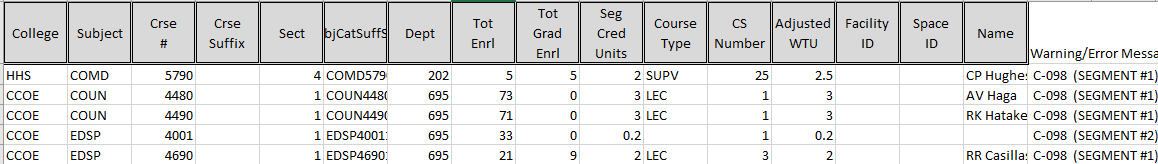 Search by entering Academic Institution CSULA, Term (YYYT) (Year: 2018 = 218) (1 Winter; 2 Spring; 3 Summer; 9 Fall), Subject Area, Catalog Nbr (Crse #).  Click Search.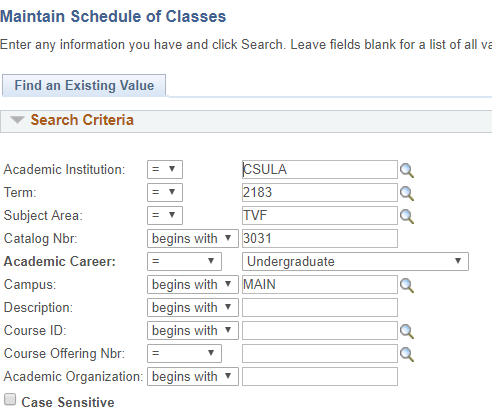 Under the Meetings’ tab, input days and/or time for the class. APDB will not accept TBA for synchronous learning mode. 
*If the course is online but APDB Learning Mode has mapped it to have a meeting pattern skip to the next page. 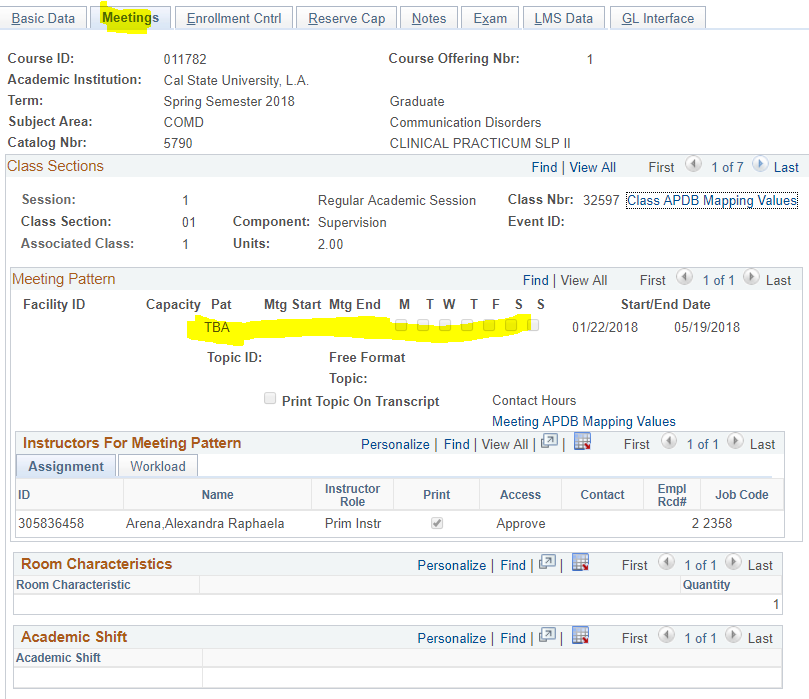 If the meeting is online but APDB has mapped it to have a meeting pattern. You can tell if a course is online by looking at the basic data tab. 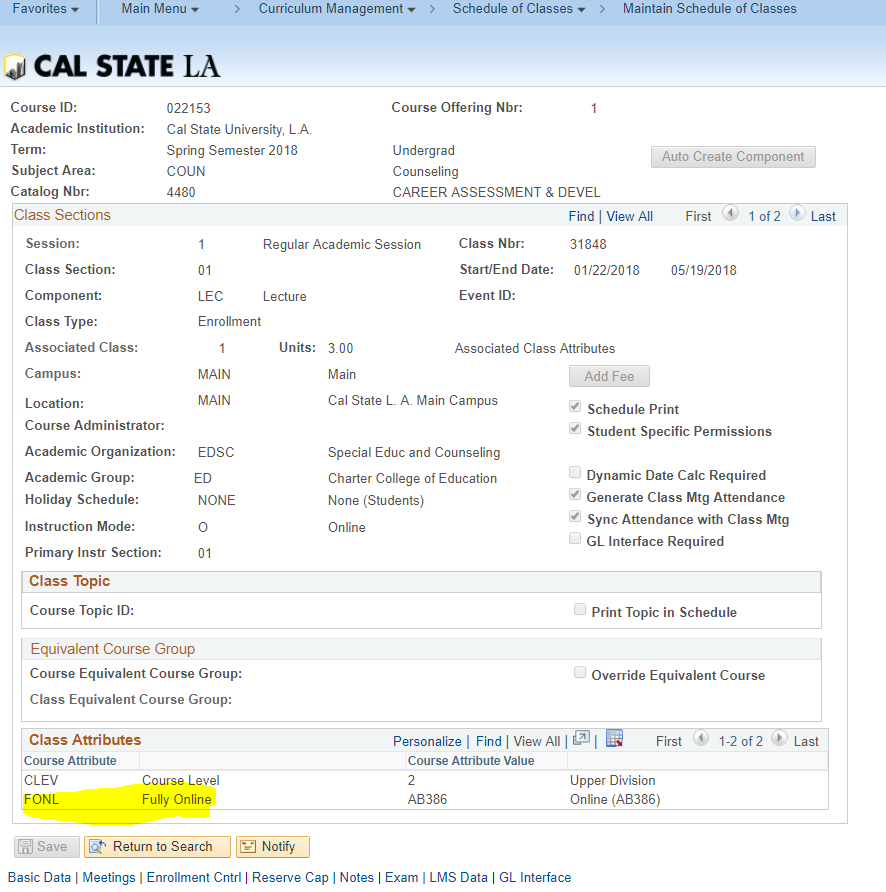 Go to the Meeting tabs > APDB Mapping Values 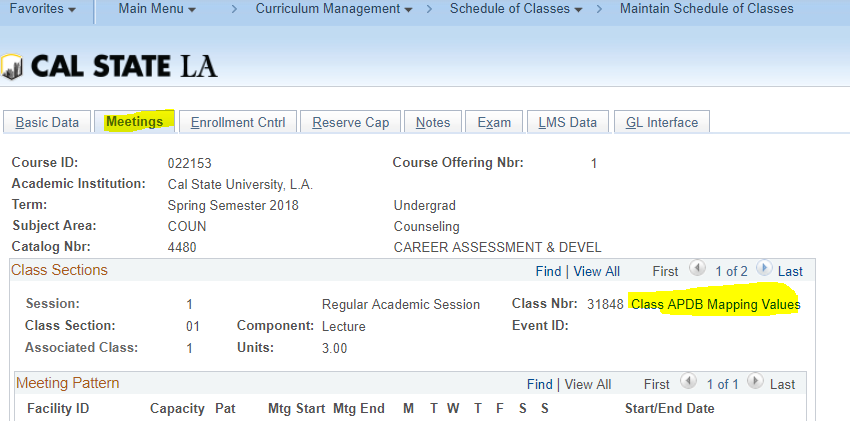 The below course was an online course that had an APDB Learning Mode of 02, instead It should have a value of 01. 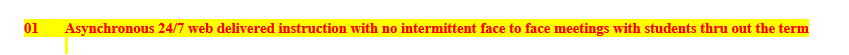 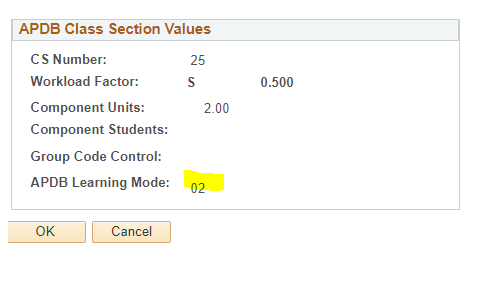 